Part 5: Health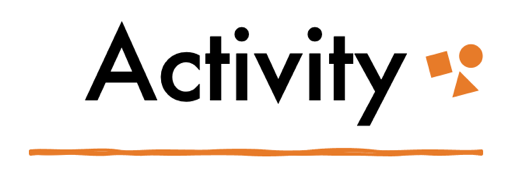 Reproductive HealthPart 1: Peruse the News! Look for a Canadian news story from the last two years regarding reproductive health in the healthcare system and summarize it.Part 2: Determine it! Make a list of the social determinants that are involved in the case addressed in your chosen article.Article:Publication:Author:Summary: